Единый государственный экзаменпо  МАТЕМАТИКЕПрофильный уровень Инструкция  по выполнению работыЭкзаменационная работа состоит  из двух частей, включающих  в себя21 задание. Часть 1 содержит 8 заданий базового уровня сложности с кратким ответом. Часть 2 содержит 4 задания повышенного уровня сложности с кратким ответом и 7 заданий повышенного и  высокого уровней сложности с развёрнутым ответом.На выполнение экзаменационной работы по математике отводится 3 часа 55 минут (235 минут).Ответы к заданиям 1—12 записываются по приведённому ниже образцу в виде целого числа или конечной десятичной дроби. Числа запишите в поля ответов в тексте работы, а затем перенесите в бланк ответов № 1.Ответ:    -0, В		io -  0  › 8При выполнении заданий 13—19 требуется записать полное решение и ответ в бланке ответов № 2.Все	бланки	ЕГЭ	заполняются	яркими	чёрными	чернилами.Допускается использование гелевой, капиллярной или перьевой ручек.При выполнении заданий можно пользоваться черновиком. Записи в черновике не учитываются при оценивании работы.Баллы, полученные Вами за выполненные задания, суммируются. Постарайтесь выполнить как можно больше заданий и набрать наибольшее количество баллов.Желаем успеха.!Справочные материалыsin2 ‹i + cos2 о = 1sin 2п =  2 sin п   cos п  Летом килограмм клубники стоит 80 рублей. Маша купила 1 кг 750 г клубники. Сколько рублей сдачи она должна получить с 200 рублей?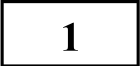 Ответ:   	2		На   рисунке    жирными    точками    показано   суточное количество   осадков, выпадавших    в   Томске   с   8   по   24   января    2005   года.   По  горизонталиуказываются числа месяца, по вертикали — количество осадков, выпавших в соответствующий день, в миллиметрах. Для наглядности жирные точки на рисунке соединены линией. Определите по рисунку, какого числа в Томске впервые выпало ровно 1,5 миллиметра осадков.4,0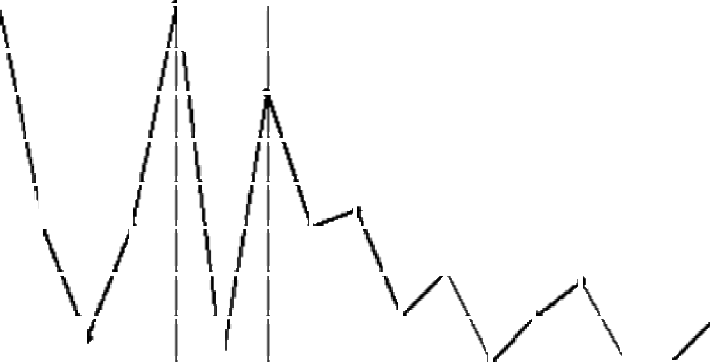 3,53,02,52,01,51,00,50,08   9  10 11 12 13 14 15 16  i7  i g  i9  20  21 22  23 24Ответ:   	cos 2п  = зcos2	— siп 2 п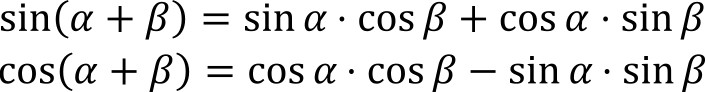   На   клетчатой   бумаге   с   размером   клетки   1 х 1   изображена трапеция.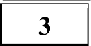 Найдите её площадь.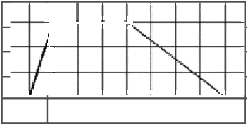 Ответ:  	  В	случайном	эксперименте	симметричную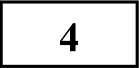 монету  бросают  дважды.  Найдите  вероятность   того,  что  решка  выпалабольше раз, чем орёл.Ответ:   	  Найдите корень уравнения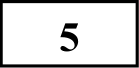 log7(1 — т)   =   log7 5.Ответ:   	В треугольнике  ABC  угол  А равен  56°,  углы  В н С —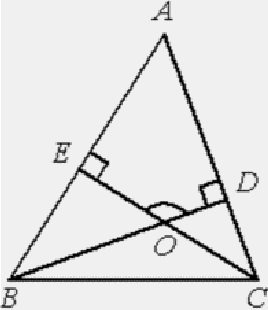 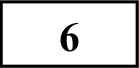   Основанием	ям	треугольнои	изм	служит	прямоугольныи треугольник  с катетами  4  и 7, объём  призмы  равен  56. Найдите  боковое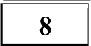 ребро призмы.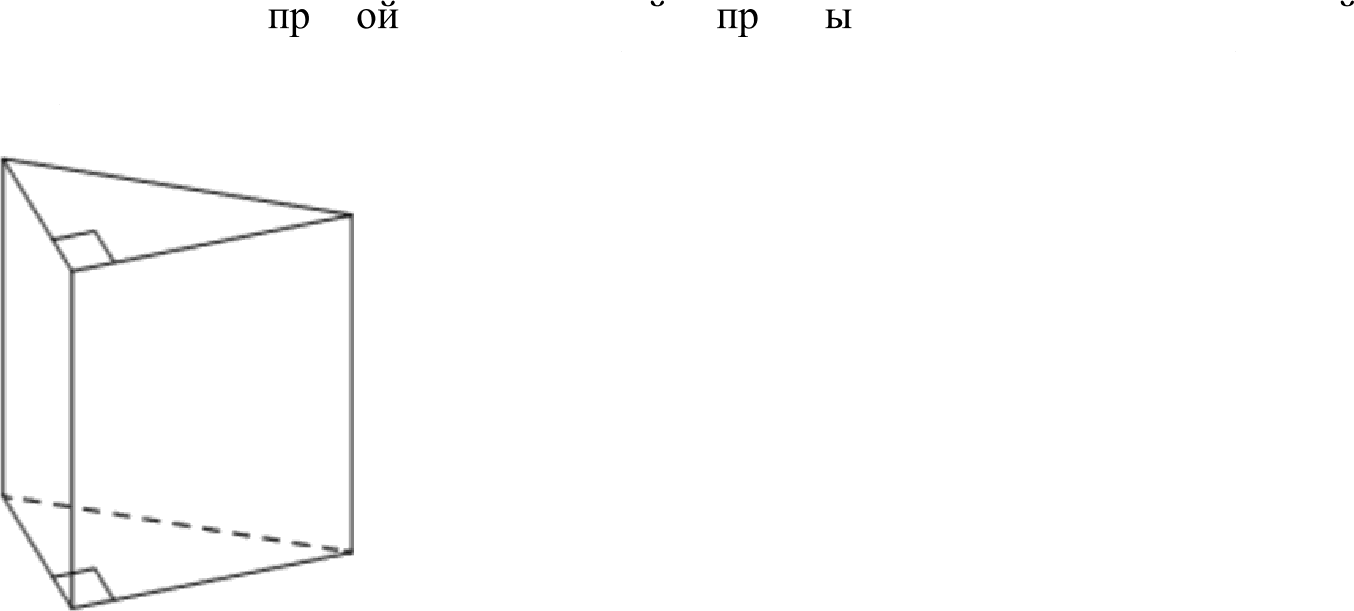 Ответ:     	  Найдите значение выражения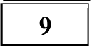 153	153острые,   высоты   BD  н  СЕ   пересекаются   в  точке О.Найдите угол DOE. Ответ дайте в градусах.Ответ:   	72    sin8' COS8Ответ:   	  Материальная точка движется прямолинейно по закону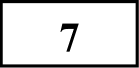 t3 — 2t 2 -1- 6t   -1- 250, где х — расстояние от точки отсчёта в метрах,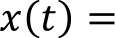 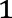 t — время в секундах, измеренное с момента начала движения. В какой момент времени (в секундах) её скорость была равна 96 м/с?Ответ:   	130Зависимость температуры (в градусах Кельвина) от времени для нагревательного элемента некоторого прибора была получена экспериментально. На исследуемом интервале температура вычисляется по формуле Т(t) —— I'    + bt   + nt 2 , где t — время в минутах, Т’ = 1300 К,    К/мин 2 , b —— 98 К/мин. Известно, что при температуре нагревателя свыше 1720 К прибор может испортиться, поэтому его нужно отключить. Определите, через какое наибольшее время после  начала работы нужно отключить прибор. Ответ выразите в минутах.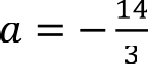 Ответ:   	  На изготовлении 60 деталей первый рабочий тратит на 4 часа меньше, чем второй рабочий на изготовление 80 таких же деталей. Известно, что первый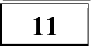 рабочий за час делает на 2 детали больше, чем второй. Сколько деталей за час делает второй рабочий?Ответ:   	  Найдите наименьшее значение функции у = 69 cos х + 71х + 48 на отрезке   Ответ:   	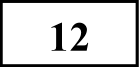 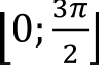   Решите неравенство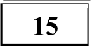 31 g16	+   5)  -1g-  log(   •+  .+25) 2	ј  Прямая,	проходящая	через	вершину	В	прямоугольника	ABCD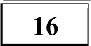 перпендикулярно   диагонали   AC,   пересекает   сторону   AD   в   точке  М,равноудалённой от вершин В и D.а) Докажите, что £ABM —— rDBC —— 30°.б) Найдите расстояние от центра прямоугольника до прямой СМ, еслиBC —— 9.  а) Решите уравнение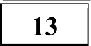 4sin2 x + 8 sin	+  х    +  1 = 0.Частъ 2  15-го января планируется взять кредит в банке на 24 месяца. Условия его возврата таковы: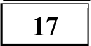 1-ro числа каждого месяца долг возрастает на 2% по сравнению с концом предыдущего месяца;— со 2-го по 14-e число каждого месяца необходимо выплатить часть долга; 15-го  числа  каждого  месяца  долг должен  быть  на одну и ту же  суммуменьше долга на 15-e число предыдущего месяца.Какую сумму следует взять в кредит, чтобы общая сумма выплат после полного его погашения равнялась 1 млн рублей?  Найдите все значения п, для каждого из которых существует хотя бы одна пара чисел х и у, удовлетворяющая неравенству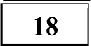 6) Найдите все корни этого уравнения, принадлежащие отрезку5 х  — 2 Ј -b 2 Јх -b п Ј  й  25 — y2  — 3.134—Зп;   Зп 2На ребре  АА   прямоугольного параллелепипеда  ABCD А  В С   D   взята  точка Е так, что Л І Е: НA —— 1: 2, на ребре BB — точка F так, что В F: FB —— 1: 5, а точка Т — середина ребра  В, 31 . Известно, что AB  —— 2, AD  —— 6, ААА =  6.а) Докажите,  что плоскость  EFT  проходит  через вершину  D1 .6) Найдите  угол между плоскостью  EFT  н плоскостью  АААB1139Натуральные числа п, b, с и d удовлетворяют условию п >  b >  с >  d.а) Найдите числа п, b, с н d,  если п + b + с +  d —— 19 иn 2  — b 2  +  c 2  — d 2  = 25.б) Может ли быть п + b + с + d —— 27 и m — b2 + c 2 — d 2 —— 27?в) Пусть п + b + с + d —— 1800 и  m — b2 + c 2 — d 2 —— 1800.  Найдите количество  возможных  решений  числа п.Система оценивания Ответы  к заданиям 1-19Каждое из заданий 1—12 считается выполненными верно, если экзаменуемый дал верный ответ в виде целого числа или конечной десятичной дроби. Каждое верно выполненное задание оценивается 1 баллом.Верно выполненные задания 13-15 максимум оцениваются в 2 балла, задания 16-17 — в 3 балла, а задания 18-19 — в 4 балла.Решения  и критерии оценивания  заданий 13—19Количество баллов, выставленных за выполнение заданий 13—19, зависит от полноты решения и правильности ответа.Общие требования к выполнению заданий с развёрнутым ответом: решение должно быть математически грамотным, полным, все возможные случаи должны быть рассмотрены. Методы решения, формы его записи и формы записи ответа могут быть разными. За решение, в котором обоснованно получен правильный ответ, выставляется максимальное количество баллов. Правильный ответ при отсутствии текста решения оценивается в 0 баллов. Эксперты проверяют только математическое содержание представленного решения, а особенности записи не учитывают.При выполнении задания могут использоваться без доказательства  и ссылок любые математические факты, содержащиеся в учебниках и учебных пособиях, входящих в Федеральный перечень учебников, рекомендуемых к использованию при реализации имеющих государственную аккредитацию образовательных программ среднего общего образования.  а) Решите уравнение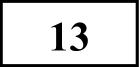 4sin2 x + 8 sin	+  х    +  1 = 0.6) Найдите все корни этого уравнения, принадлежащие отрезку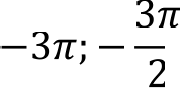 Решение:4sin2 x — 8 cos х + 1 = 0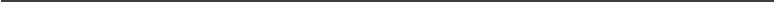 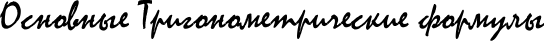 sin2o + cos2J = 1—4cos 2x — 8 cos х + 5 = 0 Пусть  cos х  = t—4t 2   — 8t +  5 = 0D —— b 2  — 4пс =  64 +  80 =  144 = 122—b + MD	8 -b 12t,  =р	2	—   —8	=   —2,5 (нет решений)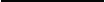 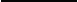 — b — MD	8 — 12  _ 1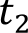 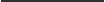 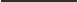 2$	—8	2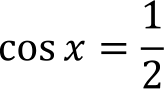 х ——	+  2пп;  п С Zx 2 =  —	—l— 2пп;  п С Z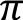 6)Подберём корни для х —— — + 2пп; п С ZЕсли п = —2, то х —— — 4п = —  Если п  =  —1, то х =		—  2п	                Если п  =   0, то х =	3-   —Зп; — 32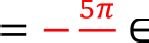 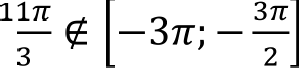 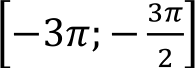 Подберём корни для  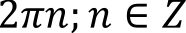 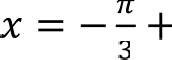 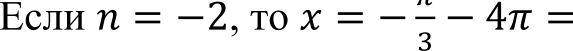 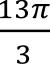 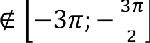 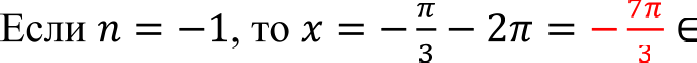 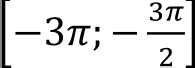 Если п = 0, то х —— —   if   —Зп; —-  tg в    ctg в  = 1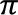 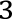 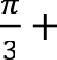 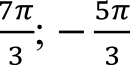 t  2(у +  1	1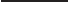 cos'О4 (1 — cos'x) — 8 cos х + 1 = 0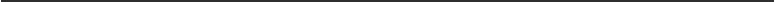 4 — 4cos 2 x — 8 cos х + 1 = 0Ответ: а) —l— 2пп, —	2пп;  п С Z.  6) —В F: FB —— 1: 5 и BB  —— 6В F —— 1FB —— 5Т — середина B1 6,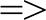 14	На ребре  АА   прямоугольного параллелепипеда  ABCDA1 В1 С  D1   взята точкаЕ так, что Л І Е: НA —— 1: 2, на ребре BB  — точка F так, что В F: FB —— 1: 5, аВ  Т-—— 2AD —— 2 ' 6 = 3точка Т — середина ребра В, 31 . Известно, что AB —— 2, AD —— 6, АА —— 6.а) Докажите,  что плоскость  EFT  проходит  через  вершину  D .6) Найдите  угол  между плоскостью  EFT  и плоскостью  АА   В .Решение: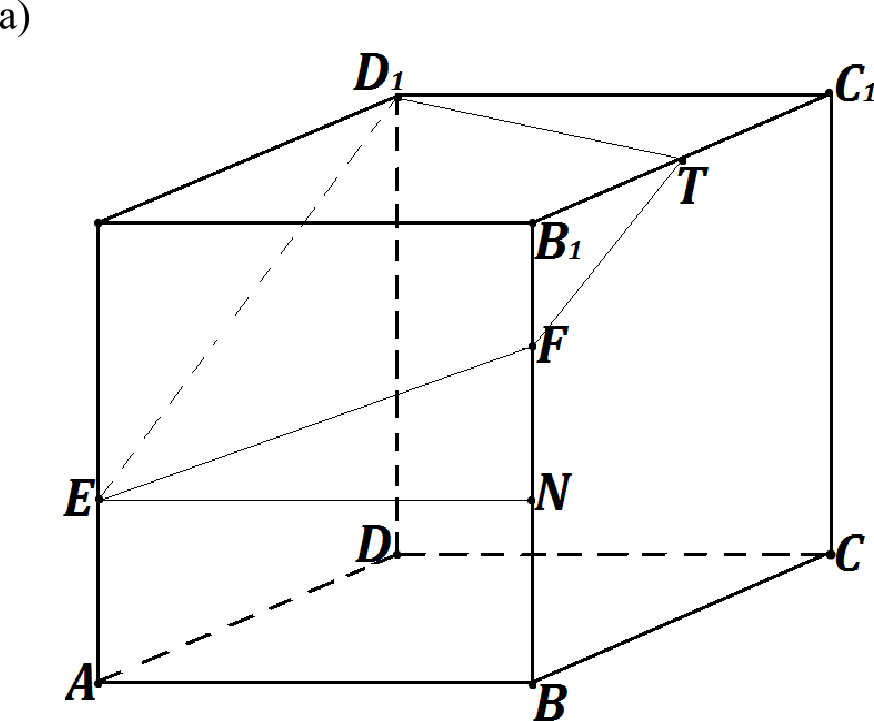 А Е: EA —— 1: 2 и АА —— 6=>А Е —— 2EA —— 4b   В  FT  — равнобедренныйПостроим сечение:Построим прямую EF, т.к. точки Е и F лежат в одной плоскости Ностроим прямую FT,+.к. точки F н Т лежат в одной плоскостиПостроим такую прямую через точку Е, чтобы она была параллельна FT н т.к. а А D Е b В FT (по двум пропорциональным сторонам и углу между ними), то плоскость EFT проходит через вершину Dб)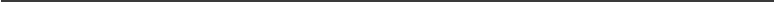 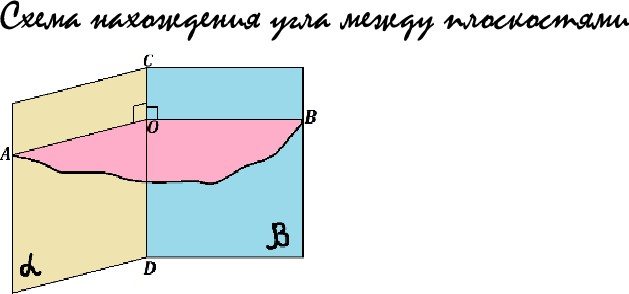 Ищем прямую пересечения плоскостей (на рисунке это CD)На этой прямой ставим точку (на рисунке это точка О)Проводим из этой точки два перпендикуляра в каждой из плоскостей (на рисунке OA L CD в плоскости п и OB  L CD в плоскости Д)Угол   между    этими   перпендикулярами   —  искомый    угол  междуF  +  А Е1 + 2плоскостями (на рисунке гAOB — угол между плоскостями п и Д)Плоскости  пересекаются  по  прямой EF-Al B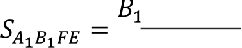 SA  Вz F  “	22	-   AB  — - 2В  F	2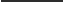 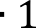 2 =l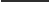 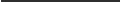 2  = 3S    А   EF    —— SAј В  FE  — SA  Вј F  —  3  — 1  =   2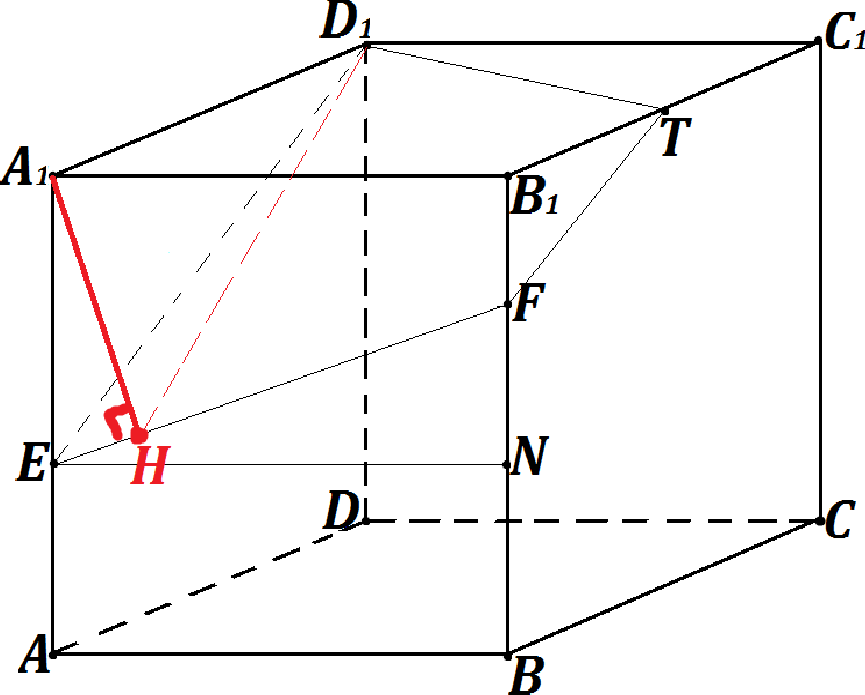 1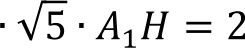 24A 1 П=5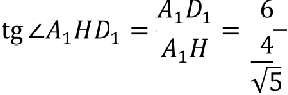 Из точки A1 опустим перпендикуляр AIН на прямую EF D  Н — проекция А  Н на плоскость EFT=>НA  HD   — искомый угол между плоскостью EFT  и плоскостью  AAl B,Найдём  А Н:НA HD —— arctg 1,55 Ответ:  6) arctg 1,55= 1,55сть	н я‹ о теа$еме Пифагора)Найдём площадь треугольники А  EF двумя способами:1	1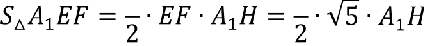   Решите неравенство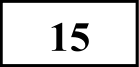 31  g16   х  +   5)   -1g-  log(  •+  .+25) 2	ј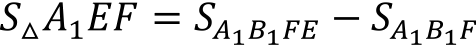 Решение:ОДЗ:1 .х +  5 > 014  ' log2(х    +  5)+  2 log2 (х + 5)	4х > —5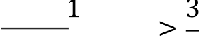 2.xi +  10х +  25 >   0(х  +  5)2    > 0х  т —53.Пусть  log2 (•  +  5) = tt	1	3— — — :» 02t	4t 2  — 3t  + 2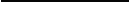 xi  +  10х +4  25	14t	> 0xi  +  10х +4  24	0D —— 10-2  —-  4 1—10 + 2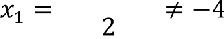 24  = 4'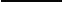 —10 — 22	2	6	'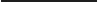 31 в2•(•  +  5) -1- log(. + ›2	4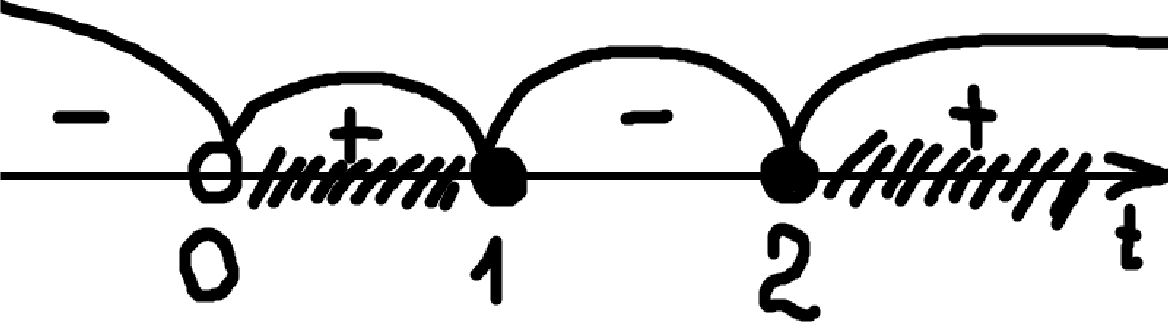 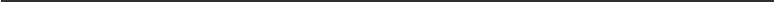 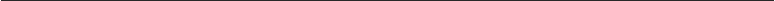 1	1	34   loв2(= +  5)-  + —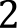 lO8( +s) '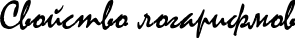 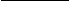 Ответ:  (—4; —3] U  [—1;  -I-«o)  Прямая,	проходящая	через	вершину	В	прямоугольника	ABCD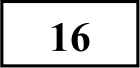 перпендикулярно   диагонали   AC,   пересекает   сторону   AD   в   точке  М,равноудалённой от вершин В и D.а) Докажите, что nABM —— лDBC —— 30°.6) Найдите  расстояние  от  центра  прямоугольника  до прямой  СМ, еслиBC —— 9.Решение:а)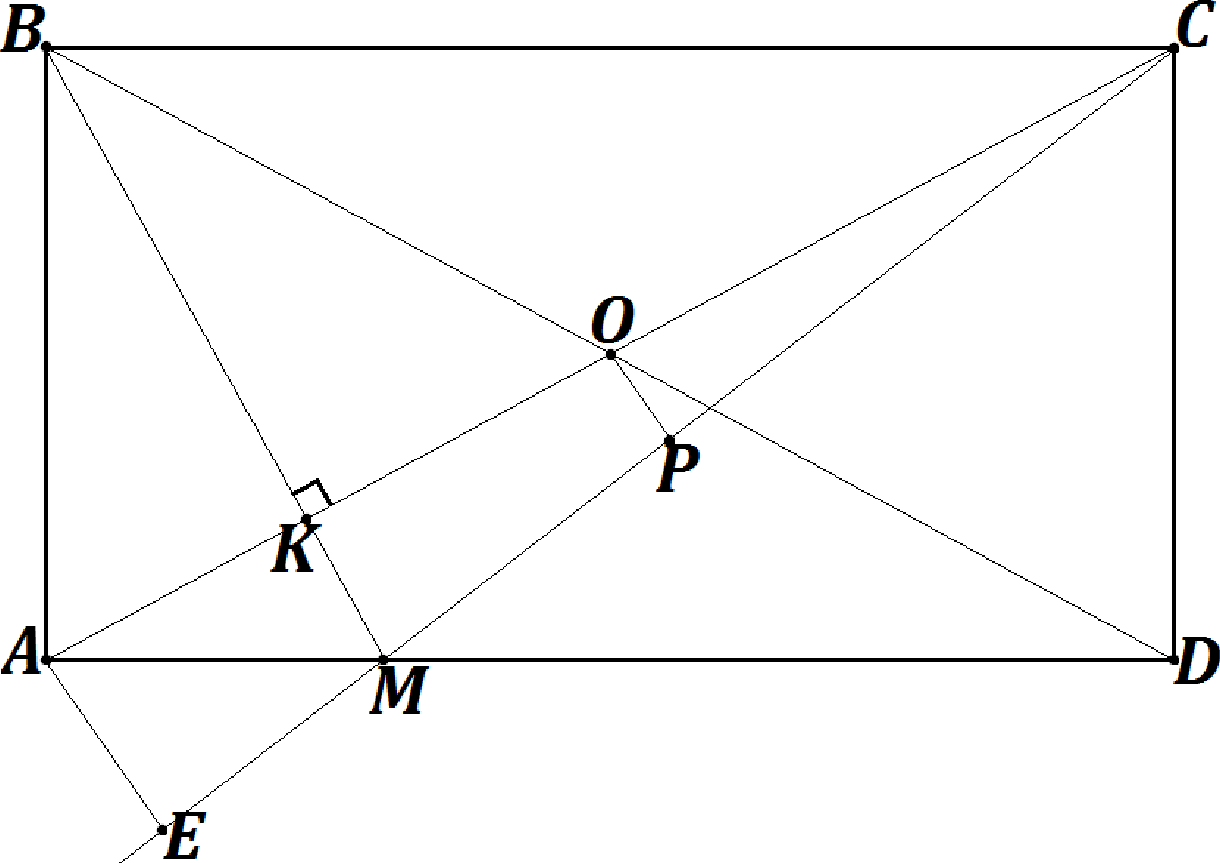 BM —— DMKDBC —— KMDB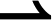 (т.к. это накрест лежащие углы при параллельных прямых)KMBD —— KMDB(т.к. а MBD — равнобедренный)ПустьnDBC —— а —— nMDB —— zMBD AC С BD —— Оп OAD —— HADО —— а(т.к. а AOD — равнобедренный по свойству прямоугольника)/BAC —— /BAD — /0AD —— 90 — вПустьBM G AC —— КJAKB —— 90°JABK —— 180 —  JAKB —  JBAC —— 180 — 90 — (90 — п)    =  п(по теореме о сумме углов треугольника)=>JABC —— 90° zDBC —— а zMBD —— а zABM —— а=>JABM —— DBC —— JMBD —— 90: 3 = 30°Найдём	AE    как   высоту    в    а  ACM    через   формулы площади   этого треугольника-	1  СМ-        A-E   —— 1   AC-       АМ-       sin zCAMНайдём как можно больше элементов равенства: Из а  BCD :CDtg zCBD ——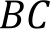 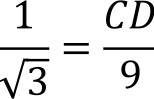 6)ПустьР — основание перпендикуляра, опущенного из точки О на прямую СМ OP —?ПустьAE — высота в а ACMAE L СМ OP  L СМCD ——	—— 33AC ——	D 2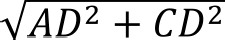 Из  а ABM:tg rABM —— АМAB1	АМАМ  =  3=	9*  + (33 a= 1308 = 63   (по теореме Пифагора)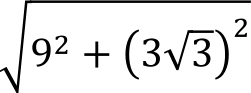 AE l i OPО  — середина AC(т.к. диагонали прямоугольника точкой пересечения делятся пополам)=>ОР — средняя линия  а ACEDM —— BC — АМ —— 9 — 3 = 6СМ ——	CD   2+    DM 2	( 3	2 .}. 62	6     =   3   7 (по теореме Пифагора)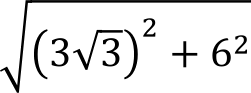 aCAM —— вьin г САМ —— siп 30° = 1OP —— 1 AEПодставляем полученные значения:1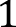 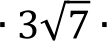 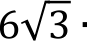 2	AE —   2 '	'   ' 237	AE —— 93AE ——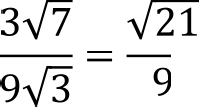 =>1	1— 15-го числа каждого месяца долг должен быть на одну и ту же сумму меньше долга на 15-e число предыдущего месяца.Какую сумму следует взять в кредит, чтобы общая сумма выплат после полного его погашения равнялась 1 млн рублей?OP —— - AE2’ 9	18Решение:Ответ:  218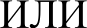 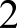 Пусть х тыс. — сумма кредита 1000 тыс. — общая сумма выплат Составим таблицу: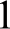 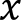 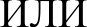 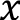 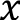 15-ro января планируется взять кредит в банке на 24 месяца. Условия его возврата таковы:— 1-гo числа каждого месяца долг возрастает на 2% по сравнению с концом предыдущего месяца;—  со 2-гo по 14-e число каждого месяца необходимо выплатить часть долга;Общая сумма выплат (OCB) — это все основные платежи и все дополнительные платежи (сумму всех дополнительных платежей найдём с помощью формулы суммы первых п членов арифметической прогрессии)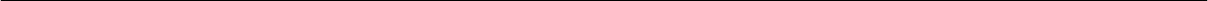 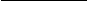 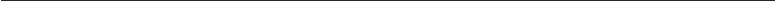 хOCB-=  242‘ 100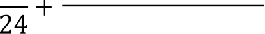 + 1002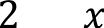 2’ 24 = 1000Решение:Пусть2xх +  10011 -I- 24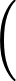 12 = 1000f(х) = 5 х — 2 Ј + 2 х + п Јg(у)  =	25 — y 2 — 32x	25х	-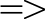 + 100х24   12  =  1000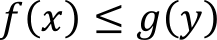 х -	25  =  1000”   1001,25x  = 1000х =  800 тыс.Ответ: 80 0 тыс.Найдите все значения п, для каждого из которых существует хотя бы одна пара чисел х и у, удовлетворяющая неравенствуИсследуем функцию f(х) на возрастание/убываниеf(х) = 5 х — 2 Ј + 2 х + п ЈЕсли  х й  2	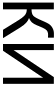 f(х) —— 5x — 10 + 2(х -1- п)f(х) —— _-I—2x + 5x — 10 + 2nk —— 7 или k —— 3f(х)  возрастает  при х  й 2Если  х  < 2f(х)  =  —5x -b 10 +  2(х -b п)f(х) —— -1-2x — 5x -b 10 -1- 2n=>k —— —7 или k —— —3=>f(х) убывает при х < 2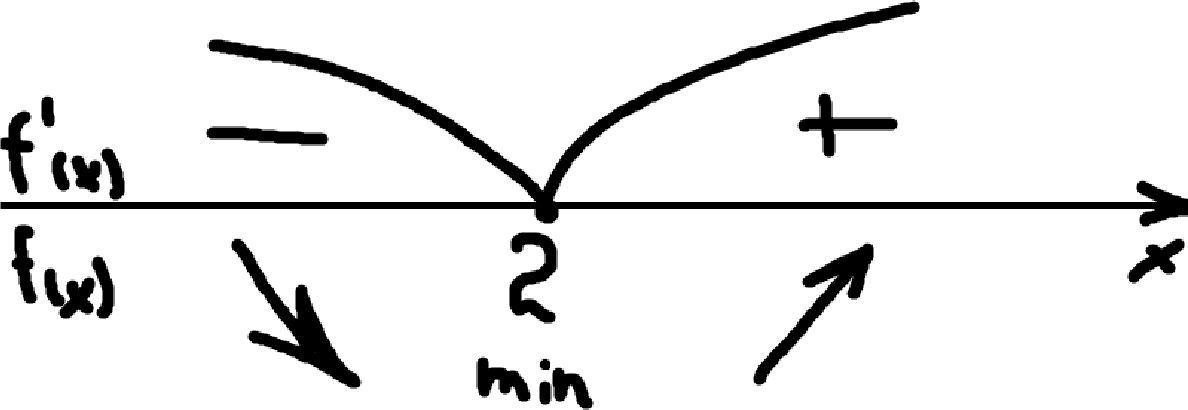 f(2)  = 5 Ј2 — 2 Ј  + 2 Ј2 +  п Јf(2)  = 2 Ј2 +  п Ј — наименьшее значение функцииИсследуем функцию д(у) на предмет чётности и  возрастание/убываниеg(—у) —— 25 — (—у) 2 — 3 =	25 — y2 — 3g(у)—чётнаяу  =   0 — это точка максимумад(у) принимает наибольшее  значение в этой точкер(0)  =	25 — 02 — 3g(0) = 2 — наибольшее значение функцииИтак,  вернёмся  к  исходному неравенству:f(х)  р< g(у)2 Ј2 +  п Ј  й f(х)(т.к. 2 Ј2 +  п Ј — наименьшее  значение функции  f(х))д(у)  й 2(т.к.  2  — наибольшее  значение  функции д(у))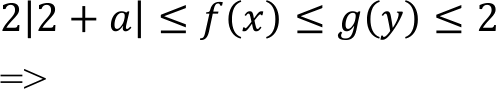  	-2y	g	—  2	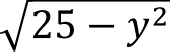 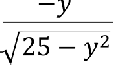  	У	= 025 — y 2—y=0y=0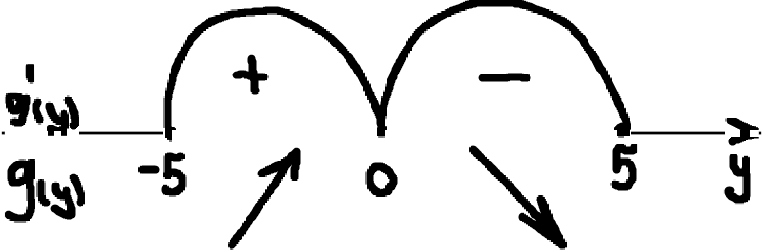 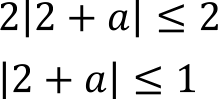 Получаем совокупность системЕсли п й  —2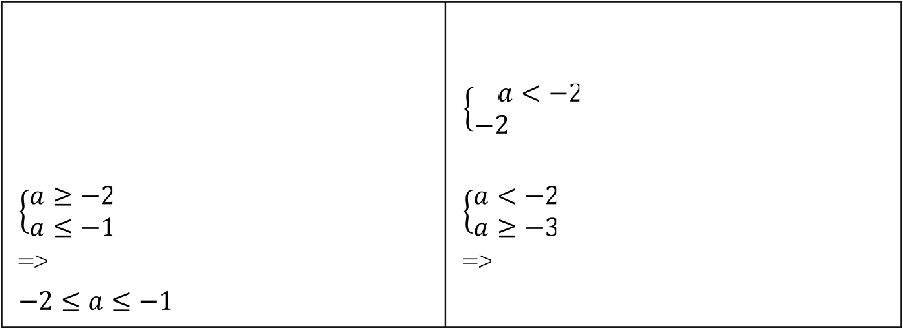 п й —2 t2 +  п й 1Если п <  —2— п й 1—3	о  < —2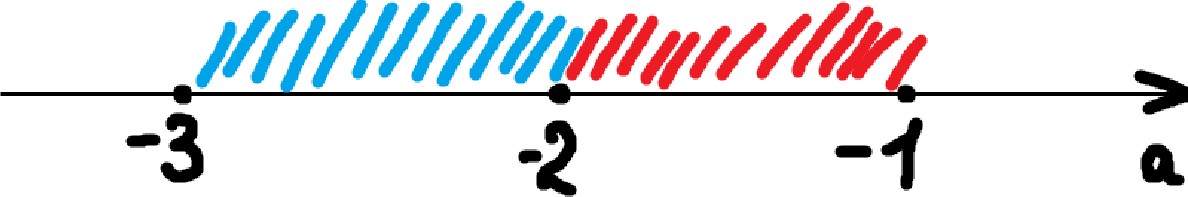 Ответ: п С [—3; —1]а)Запишем два уравнения в систему:п -J— b -J— с -J— d = 19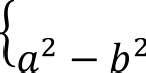 +  с2   d2  25Вычтем из второго уравнения первое2	b 2  -1- c 2  —  d 2  —  о   —  b  —  с  —  d   —— 6(п'    — b2 )  +   (с’    — d’)    — (а + b) — (с -1- d) = 6(а — b)(а +  b) +  (с — d)(с +  d) —  (а +  b) —  (с +  d) ——  6(а + b)(а — b — 1) +  (с + d)(с — d — 1) = 6Выражения (п — b — 1) и (с — d — 1) не могут быть отрицательными, т.к. если бы они могли быть отрицательными, то п было бы равно b или п было бы меньше b, что противоречит условию=>а — b — 1) й 0с — d — 1) й 0Вернёмся к первому Сравнению системы:(п + b) + (с + d)  = 19Натуральные числа п, b, с и d удовлетворяют условиюп >  b >  с > d.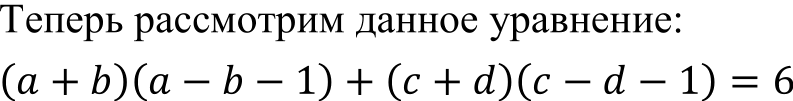 (п + b-)1 + (с + d)   1  = 19а) Найдите числа п, b, с п d, если п —t- b +  с +  d —— 19 иn2 —  b 2  +  с 2  — d 2  = 25.6) Может ли быть  п -1- b +  с  +  d —— 27 и n2 — b2 -1- c 2 — d 2  = 27?в)    Пусть    п —t- b +  с +  d —— 1800    и    п'  — b2 —J— c 2  — d 2  =  1800.  Найдитеколичество возможных решений числа п.Решение:Очевидно, что одно из выражений (п — b — 1)  и (с — d  — 1)  равно нулю=>Torna(c + d)(c — d — 1) = 6H]9OHsBepeHiie xaxiix iiaTypaobHblX uHcen cores paTn 6?1  6 ii 1c +  d  = 6— d — 1 = 1(c + d  —— 6Torna(ri + b)(a — b — 1) = 6HpO   3Bepeu   e     Kax   x   iiaTypaobHblXBacen cores paTb 6? 1  6 ii 1o +  b  = 6o    — b — 1  = 1(ri +  b = 6(c + d =  3 c =  d + 3+ 3 + d —— 3c —— d + 32d = 0c =  d + 3b + 3 + b —— 3ri =  b + 3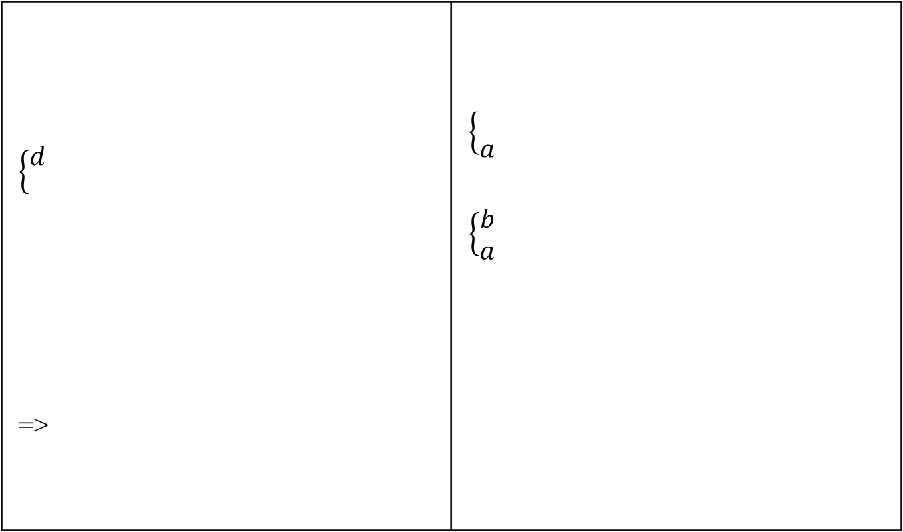 2b —— 0= b + 3= 0= 3=>ri + b <  3!c  =  d  -1- 2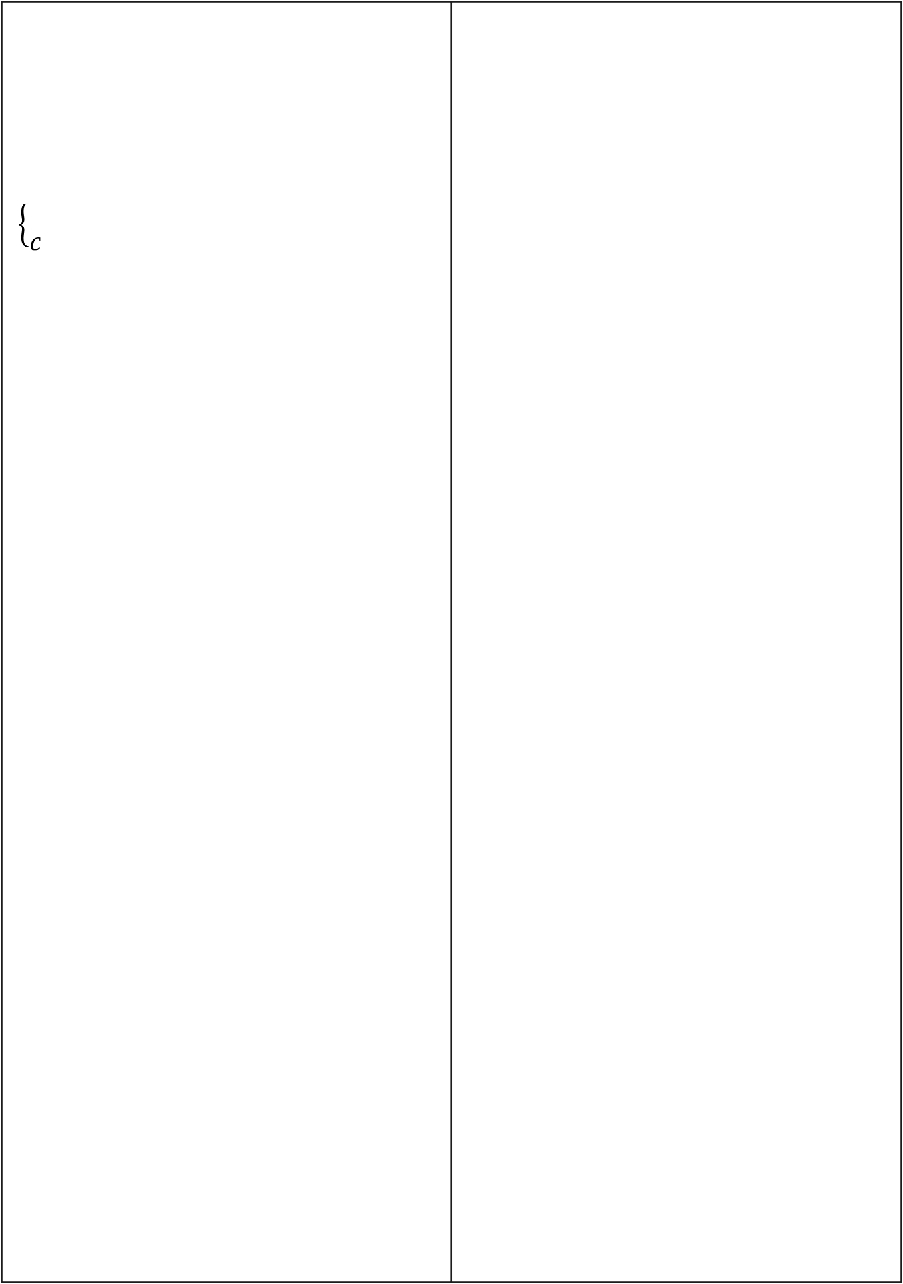 d + 2 + d —— 6c —— d + 22d  = 4!c  =  d -1- 2(d —— 2c = 4HopcTaBHu B ypaBHe	e: (ri + b) + (c +  d) =  19 (ri + b) + 6 =  19= 7b —— 6c —— 4d  = 2HopxopsiuHii	npiiMep    painel,	no pa36epCM ocTaBui eca BapriaHTbI3 ri 2c +  d  = 3c — d — 1 = 2ri  =  b -fi 2b +  2 + b —— 6ri =  b + 22b —— 4ri  =  b -fi 2kb —— 2ri = 4=>o +  b  = 6Ho    ri  +  b    oTo   cyMMa   6onbuiHX   lI3'ieTsipex cnaraeMsiX 19-TI4=>ri +  b  T 6T.K.  O +  b  > 9,53 ii 2o +  b  = 3o    — b — 1  = 2(ri + b = 3 ri =  b + 3d	0	T.K. O  H  b  HaTypaus   sIe uiicnac  -   3c + d  T 3T.K. C  u  d  HaTypanbHbie uiicna6)3aniiiueM pBa ypaBiieiiHlf B CiicTeuy:et -1- b   -1- c -1- d   =   27!rt 2   —  b 2 -1- c  f	d  2    27Bbm+eM   3 B+Oporo ypaBHe  Hs nepBoe2	b 2   -1-  c  2   —  d 2   —  et  —  b   —  c   —  d    —— 0(o    2   —  b 2) -1- (c  2   —  d 2 )  — (et  +   b)   —  (c   +   d)    —— 0(o    — b)(o +  b) -1- (c    — d)(c -1- d)     — (o     +    b)     — (c     -1- d)      =  0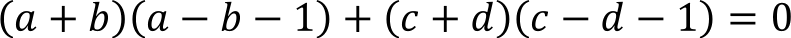 Mbi e  aeM, ATO(a +  b) ¥0(c +  d)4  0Выражения одновременно— b — 1 = 0 — d — 1 = 0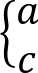 и	(с — d — 1)  должны	быть	равны	нуля(с + d)	0Выражения одновременнои	(с — d — 1)  должны	быть	равны	нуля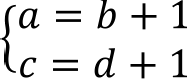 Подставим полученные выражения п и с в первое уравнение системып + b +  с +  d  = 27b + 1 + b +  d + 1  +  d  =  272b +  2d = 25	2b + d —— 12,5Т.к. b и d натуральные числа=>Не может)Запишем два уравнения в систему:п + b +  с + d —— 1800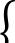 ¿g2 — b’    +   с’    — d’     —— 1800Вычтем из второго уравнения первоев'   — b 2  -1- c 2  —  d 2  — в  — b  — с  — d  =  0(n2 — b’)    +  (c 2  — d2) — (п  + b) — (с -1-  d)   =	0(а — b)(а +  b) +  (с — d)(с +  d) — (а +  b) —  (с +  d) —— 0(п + b)(а — b — 1) -1- (с +  d)(с — d — 1) = 0Мы  знаем, что(а + b)4	0(о  — b — 1  = 0!с  — d — 1  = 0=  b + 1 = d + 1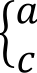 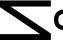 Подставим полученные выражения п и с в первое уравнение системы п + b + с + d —— 1800b + 1 + b + d + 1 +  d —— 18002b —b 2d = 1798	2b + d —— 899Из уравнения п + b + с + d —— 1800: п +  с = 901с —— 901 — пИз  уравнения  с  =   d  + 1:d  =  с — 1  =  901— в — 1  =  900	— вИз уравнения п = b + 1: b = п	1Получаем четвёрку чисел: (п; b; с; d)(п; п — 1; 901 — п; 900 — п)Из условия п  >  b :> с      d  следует, что:п > b b > с с  > dп > п — 1п — 1 > 901 — п 901 — п > 900 — п452  й  п  й 899-	0  п > —1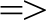 2n  > 902-	0  п > —1п — любое>  451п — любое=>п >  451=>п  й  45 2Из условия натуральности  п, b, с и d следует, что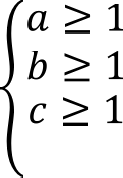 d	1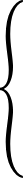 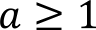 п — 1 й 1901 — п й 1900 — о	1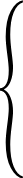 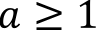 п й 900п й  899Итакп  может  принимать  448 значенийОтвет: а) п = 7, b —— 6, с —— 4 и d —— 2, 6) нет, в) 448№заданияОтвет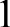 6029316,540,25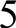 -46124718849-3,51061181211713а)  + 2пп, —  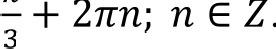 б) —  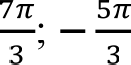 14arctg 1,5515(—4; —3] U [—1; + ‹»)1621817800 тыс.18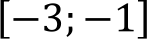 19а) п = 7, b —— 6, с —— 4 и d = 2,6) нет, в) 448Содержание критерияСодержание критерияСодержание критерияСодержание критерияСодержание критерияБаллыОбоснованно получен верный ответОбоснованно получен верный ответОбоснованно получен верный ответОбоснованно получен верный ответОбоснованно получен верный ответ2Решение  содержит   вычислительную  ошибку, возможно,приведшую к неверному ответу, но при этом имеется верная последовательность всех шагов решенияРешение  содержит   вычислительную  ошибку, возможно,приведшую к неверному ответу, но при этом имеется верная последовательность всех шагов решенияРешение  содержит   вычислительную  ошибку, возможно,приведшую к неверному ответу, но при этом имеется верная последовательность всех шагов решенияРешение  содержит   вычислительную  ошибку, возможно,приведшую к неверному ответу, но при этом имеется верная последовательность всех шагов решенияРешение  содержит   вычислительную  ошибку, возможно,приведшую к неверному ответу, но при этом имеется верная последовательность всех шагов решения1Решение   не   соответствуетперечисленных вышениодномуизкритериев,0Максимальный баллМаксимальный баллМаксимальный баллМаксимальный баллМаксимальный балл2Содержание критерияСодержание критерияСодержание критерияСодержание критерияСодержание критерияБаллыОбоснованно получен верный ответОбоснованно получен верный ответОбоснованно получен верный ответОбоснованно получен верный ответОбоснованно получен верный ответ3Верно построена математическая модель, решение  сведенок исследованию этой модели, получен неверный ответ из-за вычислительной ошибкиИЛИПолучен	верный	ответ,	но	решение	недостаточно обоснованноВерно построена математическая модель, решение  сведенок исследованию этой модели, получен неверный ответ из-за вычислительной ошибкиИЛИПолучен	верный	ответ,	но	решение	недостаточно обоснованноВерно построена математическая модель, решение  сведенок исследованию этой модели, получен неверный ответ из-за вычислительной ошибкиИЛИПолучен	верный	ответ,	но	решение	недостаточно обоснованноВерно построена математическая модель, решение  сведенок исследованию этой модели, получен неверный ответ из-за вычислительной ошибкиИЛИПолучен	верный	ответ,	но	решение	недостаточно обоснованноВерно построена математическая модель, решение  сведенок исследованию этой модели, получен неверный ответ из-за вычислительной ошибкиИЛИПолучен	верный	ответ,	но	решение	недостаточно обоснованно2Верно	построена	математическая   модель	и   решениесведено к исследованию этой модели, при этом решение может быть не завершеноВерно	построена	математическая   модель	и   решениесведено к исследованию этой модели, при этом решение может быть не завершеноВерно	построена	математическая   модель	и   решениесведено к исследованию этой модели, при этом решение может быть не завершеноВерно	построена	математическая   модель	и   решениесведено к исследованию этой модели, при этом решение может быть не завершеноВерно	построена	математическая   модель	и   решениесведено к исследованию этой модели, при этом решение может быть не завершено1Решение    не  соответствуетперечисленных вышениодномуизкритериев,0Макси.пальный  баллМакси.пальный  баллМакси.пальный  баллМакси.пальный  баллМакси.пальный  балл3Содержание критерияСодержание критерияСодержание критерияСодержание критерияСодержание критерияБаллыОбоснованно получен правильный ответОбоснованно получен правильный ответОбоснованно получен правильный ответОбоснованно получен правильный ответОбоснованно получен правильный ответ4С   помощью   верного   рассуждения   получено множествозначений а, отличающееся от искомого конечным числом точекС   помощью   верного   рассуждения   получено множествозначений а, отличающееся от искомого конечным числом точекС   помощью   верного   рассуждения   получено множествозначений а, отличающееся от искомого конечным числом точекС   помощью   верного   рассуждения   получено множествозначений а, отличающееся от искомого конечным числом точекС   помощью   верного   рассуждения   получено множествозначений а, отличающееся от искомого конечным числом точек3С помощью верного рассуждения  получены все граничныеточки искомого множества значений аС помощью верного рассуждения  получены все граничныеточки искомого множества значений аС помощью верного рассуждения  получены все граничныеточки искомого множества значений аС помощью верного рассуждения  получены все граничныеточки искомого множества значений аС помощью верного рассуждения  получены все граничныеточки искомого множества значений а2Верно  получена  хотя  бы  одна  граничная  точка искомогомножества значений аВерно  получена  хотя  бы  одна  граничная  точка искомогомножества значений аВерно  получена  хотя  бы  одна  граничная  точка искомогомножества значений аВерно  получена  хотя  бы  одна  граничная  точка искомогомножества значений аВерно  получена  хотя  бы  одна  граничная  точка искомогомножества значений а1Решение    не  соответствуетперечисленных вышениодномуизкритериев,0Максимальный баллМаксимальный баллМаксимальный баллМаксимальный баллМаксимальный балл4о—b—1=0с —с =d — 1 =d + 10Содержание критерияСодержание критерияСодержание критерияСодержание критерияСодержание критерияБаллыВерно  получены  все  перечисленные  (см.  критерий  на  1балл) результатыВерно  получены  все  перечисленные  (см.  критерий  на  1балл) результатыВерно  получены  все  перечисленные  (см.  критерий  на  1балл) результатыВерно  получены  все  перечисленные  (см.  критерий  на  1балл) результатыВерно  получены  все  перечисленные  (см.  критерий  на  1балл) результаты4Верно получены  три из перечисленных  (см. критерий  на 1балл) результатовВерно получены  три из перечисленных  (см. критерий  на 1балл) результатовВерно получены  три из перечисленных  (см. критерий  на 1балл) результатовВерно получены  три из перечисленных  (см. критерий  на 1балл) результатовВерно получены  три из перечисленных  (см. критерий  на 1балл) результатов3Верно получены  два из перечисленных  (см. критерий  на 1балл) результатовВерно получены  два из перечисленных  (см. критерий  на 1балл) результатовВерно получены  два из перечисленных  (см. критерий  на 1балл) результатовВерно получены  два из перечисленных  (см. критерий  на 1балл) результатовВерно получены  два из перечисленных  (см. критерий  на 1балл) результатов2Верно получен один из следующих результатов:обоснованное решение п. а;обоснованное решение п. б;искомая оценка в п. в;пример в п. в, обеспечивающий точность предыдущей оценкиВерно получен один из следующих результатов:обоснованное решение п. а;обоснованное решение п. б;искомая оценка в п. в;пример в п. в, обеспечивающий точность предыдущей оценкиВерно получен один из следующих результатов:обоснованное решение п. а;обоснованное решение п. б;искомая оценка в п. в;пример в п. в, обеспечивающий точность предыдущей оценкиВерно получен один из следующих результатов:обоснованное решение п. а;обоснованное решение п. б;искомая оценка в п. в;пример в п. в, обеспечивающий точность предыдущей оценкиВерно получен один из следующих результатов:обоснованное решение п. а;обоснованное решение п. б;искомая оценка в п. в;пример в п. в, обеспечивающий точность предыдущей оценки1Решение   не   соответствуетперечисленных вышениодномуизкритериев,0Макси vальный баллМакси vальный баллМакси vальный баллМакси vальный баллМакси vальный балл4